CURRICULUM VITAENAME:	Ellen K. Bowser, MS, RDN, LDN, FAND, RNDivision of Pediatric Pulmonary Diseases/Cystic Fibrosis Center Department of PediatricsPO Box 100296University of Florida, College of Medicine Gainesville, FL 32610-0296BIRTH:	November 13, 1959, Des Plaines, ILEDUCATION:	B.S., Nursing, University of Central Florida, Orlando, Florida, 1982.M.S., Food Science and Human Nutrition, University of Florida, Gainesville, Florida, 1989.PROFESSIONALEXPERIENCE:	Co-Director, Pediatric Pulmonary Leadership Training Program, Pediatric Pulmonary Division, University of Florida College of Medicine, 2020 – present:	Faculty Nutritionist, Pediatric Pulmonary Division, University of Florida, College of Medicine, Gainesville, Florida, 1990-present.Lead Analyst/Consultant, Academy of Nutrition and Dietetics Evidence Analysis Center, Chicago, IL 2011 – 2019, 2021- presentCo- Lead Analyst for the Non-nutritive sweeteners, Fruit Juice Project, Gestational Diabetes UpdateLead Analyst, Chronic Obstructive Pulmonary Disease Update 2018- 2019; Carbohydrate Restricted Dietary Approaches 2021- presentEvidence Analyst, Evidence Analysis Project, American Dietetic Association, Chicago, IL 2006 – 2010.Affiliate Clinical Instructor, University of Florida Food Science and Human nutrition Department, Gainesville, Florida, 1990-present.Research Anthropometrist, University of Florida College of Clinical and Health Psychology, Gainesville, Florida 2000-2Visiting Assistant Instructor, University of Florida, Food Science and Human Nutrition Department, Gainesville, Florida 1989-1990.Clinical Dietitian, Shands Hospital and Clinics, Gainesville, Florida, 1989.Nutrition Trainee, Pediatric Pulmonary Division, Gainesville, Florida, 1988.Staff Nurse, Florida Hospital Medical Center, Orlando, Florida, 1983-1984.Assistant Head Nurse, Florida Hospital Medical Center, Orlando, Florida, 1983-1984.Staff Nurse, Florida Hospital Medical Center, Orlando, Florida, 1982- 1983.AWARDS:			    Preceptor of the Year, the Florida Academy of Nutrition and Dietetics, 2023Outstanding Dietitian of the Year, the Florida Academy of Nutrition and Dietetics, 2019Mildred Kaufman Public Health Nutrition Award by the Pasco County Public Health Unit Dietetic Internship, 2008Outstanding Member of the Year, Pediatric Nutrition Practice Group of the American Dietetic Association, 2005Recognized Young Dietitian of the Year, Florida Dietetic Association, 1993.Recognized Young Dietitian of the Year, Gainesville District Dietetic Association, 1992.University of Florida CF Clinic Health Professional Award, Cystic Fibrosis Foundation, 1990.Greatest Demonstrated Commitment to the Profession, Gainesville District Dietetic Association, 1989.Lois M. Jackson Memorial Scholarship, ADA Scholarship and Awards Committee, 1988.LICENSURE:	Florida RN License 1370312Registered Dietitian R713407Florida Licensed Dietitian/Nutritionist ND 0001982 Fellow of the Academy of Nutrition and DieteticsPROFESSIONALORGANIZATIONS:  American Dietetic Association (now AND)1985-presentChampions Grants in Fitness and Nutrition, review committee member 2003-6Interprofessional Education Task Force, Nutrition and Dietetics Educators of Practitioners 2013-presentManuscript Reviewer, Journal of the AND 2016Cystic Fibrosis Systematic Review Workgroup member, AND Evidence Analysis Center 2018-2019Pediatric Nutrition Practice Group of AND 1990-presentState of Florida Networker 1992-1993 Area 3 Coordinator 1994-1996; 1996-1999 Member Support Co-chair 1999-2000 Member Support Chair 2000 – 2001Nominating Committee 2003-4Public Relations Committee, Chair 2004-6Pediatric Nutrition Symposium Planning Committee 2006-7 Advisor, 2012-2014Project Boot Camp Committee Chair 2014-2018Florida Academy of Nutrition and Dietetics 1985-presentAnnual Meeting Abstract Reviewer 2000-2016Annual Meeting Networking with the Experts presenter 2016, 2017 Annual Meeting Speaker 2006, 2017, 2020Annual Meeting Research/Program Poster Presenter 2014-2019 Nominating Committee member 2020 -2023Gainesville District Dietetic Association (now GAND) 1988-presentMembership Committee 1989 Chair, Education Committee 1990 Chair, Nominating Committee 2018COMMITTEES:	Pediatric Pulmonary Center Conference Planning Committee co-chair1991.Tri-state Pulmonary Conference Planning Committee 1992-1998 Seventh Annual North American Cystic Fibrosis Conference Nutrition Program Subcommittee 1993Abstract Reviewer 1993Eighth Annual North American Cystic Fibrosis Conference Program Committee, 1994Ninth Annual North American Cystic Fibrosis Conference Program Committee, 1995Search and Screen Committee, Assistant Professor in Dietetics, Food Science and Human Nutrition Department 1993-1994Advisory Board Member, "At Home" newsletter sponsored by the North American Cystic Fibrosis Foundation 1993- 2000Nutrition Advisory Committee, Source CF Pharmaceuticals, 2002- 2006 Vitamin D Guidelines Committee, Cystic Fibrosis Foundation, 2010-2011 Planning Committee, Joint Interdisciplinary Training Meeting,Maternal and Child Health Bureau, HRSA, 2014-2016Grant Reviewer, Nutrition Training Program applications, Maternal and Child Health Bureau, HRSA, 2018, 2023Expert Workgroup Selection SubCommittee, Division of Research, Academy of Nutrition and Dietetics, 2021-presentSupervised Practice Site Coordinator and Preceptor,HRS/Pasco County Public Health Unit Dietetic Internship 1995- present 6 dietetic interns annuallySupervised Practice Site Coordinator and Preceptor,Duval County Regional Site, HRS/Pasco County Public Health Unit Dietetic Internship 1996 – present4 dietetic interns annuallySupervised Practice Site Coordinator and Preceptor, Division of Food, Nutrition and Wellness Florida Department of Agriculture and Consumer Services Dietetic Internship2 dietetic interns annually.PUBLICATIONS:Bowser EK. Evaluating Enteral Nutrition Support in Cystic Fibrosis. Topics in Clinical  Nutrition, 1990;5(3):62-73.Bowser EK. Criteria to initiate and use supplemental gastrostomy feedings in patients with cystic fibrosis. Topics in Clinical Nutrition, 1990;5(3):55-61Bowser EK. What is a regional Pediatric Pulmonary Center? The Gainesville R.D.A., 1991;9(3): Jan-Feb.Bowser EK. Update on the 1991 North American CF Conference. The Gainesville  R.D.A., 1992;9(4): Jan-Feb.Bowser EK. Nutrition Therapy for children with cystic fibrosis. Pediatric Tidbits, (a publication of the Florida Pediatric Nutrition Practice Group), 1993;1(1).Cannella PC, Bowser EK, Guyer LK, Borum P. Current feeding practices and nutrition recommendations for infants with cystic fibrosis. Journal of the American Dietetic  Association, 1993;93:297-300.Kraisinger M, Hochhaus G, Stecenko A, Bowser E, Hendeles L. Clinical pharmacology of pancreatic enzymes in patients with cystic fibrosis and In Vitro performance of microencapsulated formulations. J Clinical Pharmacology, 1994;34:158-166.Percival SS, Bowser EK, Wagner MH. Reduced copper enzyme activities in blood cells of children with cystic fibrosis. American Journal of Clinical Nutrition,1995;62:633-8.Kauwell GPA, Bowser EK. Methods for Preparing Concentrated Infant Formulas Vary. PNPG Neonatology Subspecialty Newsletter, 1998;(2)1:6-8.Percival SS, Kauwell GPA, Bowser EK, Wagner M. Altered copper status in adult men with cystic fibrosis. Journal of the American College of Nutrition, 1999; 12:1Francisco MP, Wagner MH, Sherman JM, Theriaque D, Bowling D, Bowser E, Novak DA. Ranitidine and omeprazole as adjuvant therapy to pancrelipase to improve fat absorption in patients with cystic fibrosis. Journal of Pediatric Gastroenterology and  Nutrition,2002;35:79-83.Wagner MH, Bowser EK, Sherman JM, Francisco MP, Theriaque D, Novak DA. Comparison of steatocrit and fat absorption in persons with cystic fibrosis. Journal of Pediatric Gastroenterology and Nutrition, 2002. (35:202-205).Hanson C, Bowser EK, Frankenfield DC, Piemonte TA. Chronic Obstructive Pulmonary Disease: A 2019 Evidence Analysis Center Evidence-Based Practice Guideline. J Acad Nutr Diet. 2021 Jan;121(1):139-165.	McDonald CM, Alvarez JA, Bailey J, Bowser EK, Farnham K, Mangus M, Padula L,Porco K, Rozga M. Academy of Nutrition and Dietetics: 2020 Cystic Fibrosis Evidence Analysis Center Evidence Based Nutrition Practice Guideline. J Acad Nutr Diet. 2020 Jun 18:S2212-2672(20)30302-6.McDonald CM, Bowser EK, Farnham K, Alvarez JA, Padula L, Rozga M. Dietary Macronutrient Distribution and Nutrition Outcomes in Persons with Cystic Fibrosis: An Evidence Analysis Center Systematic Review, J Acad Nutr Diet. 2020 Jun 9:S2212-2672(20)30303-8.	Bailey J, Rozga M, McDonald CM, Bowser EK, Farnham K, Mangus M, Padula L, Porco K, Alvarez JA. Effect of CFTR Modulators on Anthropometric Parameters in Individuals with Cystic Fibrosis: An Evidence Analysis Center Systematic Review, J  Acad Nutr Diet. 2020 Jun 9:S2212-2672(20)30301-4.Bridenbaugh J, Bowser E, Marian M, Mayol-Kreiser S, Petrosly SN. Interprofessional Education in Action:  Sharing Success Stories. NDEP_line, a publication of the Nutrition and Dietetic Educators and preceptors, AND Winter 2022. BOOKSBowser EK, Farris R, Johnson D, Luder E, Marcus M, Sondel SA, Walker S, Wooldridge N, Zerzan J. Chronic Pulmonary Conditions in Children: Case Studies for Nutrition Management, The American Dietetic Association, 1999.Mialki K, Bowser EK. Balanced Budget Cookbook. Catholic Charities of Gainesville and the University of Florida Pediatric Pulmonary Division, 2016.BOOK CHAPTERS:Bowser EK. Pulmonary Diseases. Shands Hospital at the University of Florida Guide to Clinical Dietetics. Kendall/Hunt Publishing Co., Dubuque Iowa 5th ed. 255-57, 1992Kauwell GPA and Bowser EK. Cystic Fibrosis. Handbook of Medical Nutrition Therapy: The Florida Diet Manual. FDA, Inc., Tallahassee Florida 1995 ed. K9.1-9.12, 1995.Kauwell GPA and Bowser EK. Nutritional management of cystic fibrosis. IN: Manual of Medical Nutrition Therapy. Christie, C. (ed), Florida Dietetic Association, Tallahasee, FL 2000 ed. K9.1-9.12, 2000.Bowser EK. Pulmonary Diseases. IN: Pediatric Nutrition Care Manual. Leonberg,E (ed). American Dietetic Association, Chicago IL. 2010.Bowser EK, Wagner MH. Nutritional Aspects of Pulmonary Conditions. In: Light M ed. Pediatric Pulmonology. Chicago, IL: American Academy of Pediatrics Section on Pediatric Pulmonology;2011: 977-996.Bowser EK. Toddler and Preschool Nutrition. IN: Brown Judith ed. Nutrition Through the Life Cycle, 6th Ed. Boston, MA: Cengage Learning;2014:260-288.Bowser EK. Toddler and Preschool Nutrition: Conditions and Interventions. IN: Brown Judith ed. Nutrition Through the Life Cycle, 6th Ed. Boston, MA: Cengage Learning;2014:289-304Bowser EK. Toddler and Preschool Nutrition. IN: Brown Judith ed. Nutrition Through the Life Cycle, 7th Ed. Boston, MA: Cengage Learning;2017:254-280.Bowser EK. Toddler and Preschool Nutrition: Conditions and Interventions. IN: Brown Judith ed. Nutrition Through the Life Cycle, 7th Ed. Boston, MA: Cengage Learning;2017:282-295.	Bowser EK, Wagner MH. Nutritional Aspects of Pulmonary Conditions. In: Light M.et. Pediatric Pulmonology. Chicago IL: American Academy of Pediatrics Section on Pediatric Pulmonology. In Press.PUBLISHED ABSTRACTS:Bowser EK, Dorf A, Anderson CR. Criteria for the initiation and use of supplemental gastrostomy tube feedings in patients with cystic fibrosis. JADA 89, 1989; September (supp): A-71.Hjerpe KM, Bowser EK. Screening practices and interventions for diabetes mellitus in patients with cystic fibrosis. JADA 91, 1991; September(supp):A-17.Cowing PS, Bowser EK, Guyer LK. A survey of nutrition recommendations infants with cystic fibrosis. JADA 91, 1991; September(supp): A-119.Rick JD, Bowser EK, Thomas A, Stecenko AA. Resting energy expenditure, body composition and respiratory quotient in adults with cystic fibrosis. Pediatric  Pulmonology, 1992; Supplement 8:309.Cannella PC, Bowser EK, Guyer LK. Infant feeding practices among CF Centers. Pediatric Pulmonology, 1992; Supplement 8:310.Hendeles L, Bowser E, Stecenko A, Molino L, Toskes P, Cooper R, Hochhaus G, Kazerounian S. Bioactivity of a generic equivalent to Pancrease MT 16. Pediatric Pulmonology, 1992; Supplement 8:311.Nassi J, Bowser EK, Percival SS, Wagner MH. Reduced copper enzyme activities in adolescents and young adults with cystic fibrosis (CF). Pediatric Pulmonology, 1994; Supplement 10:354.Capen C, Bowser E, Brown D, and Kelleher E. Educating health professionals about cystic fibrosis (CF): The POSE. Pediatric Pulmonology, 1994, Supplement 10: 345.Francisco MP, Bowser E, Novak D, Wagner M. Results of a 1994 survey of U.S. CF Centers on pancreatic enzymes. Pediatric Pulmonology, 1995; Supplement 12:303.Bowser EK, Kauwell GPA. Methods for Preparing Concentrated Infant Formulas Vary: A survey of Pediatric Nutrition Practice Group Members. Journal of the American  Dietetic Association, 1996; September(suppl)A-38.Francisco MP, Wagner M, Bowser E, Andres J. Comparison of 3-day fat balance studies performed at home versus in the CRC in subjects with CF. Pediatric Pulmonology, 1996: Supplement 13:397.Beasley, ES, Bowser E, Kauwell G, Visner G, Tian L. Impact of gastrostomy tube feedings on Survival is affected by pulmonary function in individuals with cystic fibrosis. Nutrition in Clinical Practice,2004:19(1) N038.Metz MR, Kauwell GPK, Bowser EK, Chesrown SE. Calcium and Vitamin D Intake of Children and Adolescents with Asthma. JADA 2005:105(2)A-26.Valentin Oquendo I, Bowser EK. Development and Evaluation of an Asthma Educational Module for WIC Dietitians. JADA 2011:111(2): A-53.Bowser EK, Hillan JB, Capen C, Baker DJ, Miney A, Schuler PM. Vitamin D Status of Cystic Fibrosis Patients: A Quality Improvement Project at the University of Florida. Pediatric Pulmonology 2013; S391:506.Bowser EK, Horky S, Nugent Miney A. Tips from Teens: Findings from the Universityof Florida Video Project. Pediatric Pulmonology 2013;S246:609.Bowser, EK, Dati A, Brown M, Mialki K. Role of the RDN in Pediatric Sleep Disorders: An Emerging Practice Area. JAND 2016:116, (9); A94Alvarez J, Bailey J, Bowser E, Farnham K, Mangus M, McDonald C, Padula L, Porco K,Rozga M.Effect of Cystic Fibrosis Transmembrane Receptor Modulators on Anthropometric and Growth Parameters in Individuals with Cystic Fibrosis: A Systematic Review. ASN 2019:Rozga M, Alvarez J, Bowser E, Bailey J, Farnham K, McDonald C, Mangus M, Porco K,Padula L.Dietary Macronutrient Distribution and Nutrition-Related Outcomes in Cystic Fibrosis: A Systematic Review. ASN 2019:459;Bowser E, Tarn V, Jackson K, Mazon M, Miney A, Russo L, Sharpe A, Caster L. RD’s and FP’s: Highlight of the Collaborative Practice between Registered Dietitian Nutritionists and Family Partners in the Pediatric Pulmonary Center Leadership Training Programs. JAND 2022.CONTINUING EDUCATION PRESENTATIONS:"Gastrointestinal and nutritional management of the child with cystic fibrosis", presented to the Sacred Heart Hospital staff, Pensacola and the Children's Medical Services staff, Gainesville, Florida, November 1990."G-tube feedings in CF Centers", presented at Home Care in CF Consensus Conference, Sponsored by the Cystic Fibrosis Foundation, Tysons Corner, Virginia, April 15, 1991."Calories Do Count- The importance of nutrition in cystic fibrosis", presented at Living with Chronic Respiratory Diseases: Cystic Fibrosis and Bronchopulmonary Dysplasia. Sponsored by the Regional Pediatric Pulmonary Center at the University of Florida, Gainesville, Florida, June 6, 1991."Home management of the child with bronchopulmonary dysplasia", presented to the WIC Clinic staff, Gainesville, Florida, October 1991."Nutritional aspects of reproduction in CF", presented at 1991 North American Cystic Fibrosis Conference. Sponsored by the Cystic Fibrosis Foundation, Dallas, Texas, October 5, 1991."Practical ways of increasing calories and protein for patients with cystic fibrosis", presented to the Children's Medical Services staff, Daytona and Rockledge, Florida, December 1991."Nutrition for CF in the 1990's", presented at the Gainesville District Dietetic Association, Gainesville, Florida, February 11, 1992."Feedings at Home", presented at the Pediatric Pulmonary Conference Practical Issues in Pediatric Home Care: An Interdisciplinary Approach, Sandestin, Florida, March 27, 1992."G-tubes and Enteral Feedings", presented at the Pediatric Pulmonary Conference Practical Issues in Pediatric Home Care: An Interdisciplinary Approach, Sandestin, Florida, March 28, 1992."Therapeutic Equivalence of a Generic Pancreatic Enzyme in Cystic Fibrosis", presented at the UF College of Medicine 10th Annual Pediatric Science Day, April 10, 1992."Practical ways of increasing calories and protein for patients with cystic fibrosis", presented to the Children's Medical Services staff, Tallahassee and Pensacola, Florida, May 1992."Growing Strong: Nutrition for the pediatric CF patient", presented at the Florida Dietetic Association Annual Meeting, Miami, Florida, June 10, 1992."Update on XIth International CF Congress", presented at the 7th Annual Cystic Fibrosis Conference, Sponsored by the CF Foundation, Washington DC, October 15, 1992."Nutrition issues for the infant, toddler and child with CF", presented at the first annual CF Education Day, Gainesville, Florida, December 1992."Nutrition issues for the adolescent and adult with CF", presented at the first annual CF Education Day, Gainesville, Florida December 1992."Latest Nutrition Research", session moderator, presented at the 7th Annual Cystic Fibrosis Conference, Sponsored by the CF Foundation, Dallas, Texas, October 16, 1993."Use of stool fat analysis in pancreatic enzyme supplementation", roundtable discussion at the 7th Annual Cystic Fibrosis Conference, Dallas Texas October 1993."Nutritional requirements for the person with cystic fibrosis", presented to 3rd year dental students, University of Florida, April 1991-1996."Nutritional management of children with pulmonary conditions", presented at Pulling it all together: Meeting the nutritional needs of children and adolescents. Sponsored by the Children and Youth Section, Division of Maternal and Child Health, North Carolina Department of Environment, Health and Natural Resources and Northwest AHEC, Winston-Salem, NC. January 27, 1994."WIC works with tertiary care center", poster presented at the Florida Dietetic Association Annual Meeting, West Palm Beach, Florida June 29, 1994."Life after the NICU: Nutritional management of the medically complex child", presented at the Florida Dietetic Association Annual Meeting, West Palm Beach Florida June 30, 1994."Nutritionists Networking Session", session moderator, at the Eighth Annual North American Cystic Fibrosis Conference, Orlando, Florida October 20, 1994."New Developments in Nutrition", session moderator, presented at the Eighth Annual North American Cystic Fibrosis Conference, Orlando, Florida October 22, 1994."Infant Formulas - Unique Compositions and Indications for their Use", presented at the Neonatal Nutrition Conference, Charleston South Carolina March 6, 1995."Bronchopulmonary Dysplasia", presented at the Neonatal Nutrition Conference, Charleston South Carolina March 7, 8 1995."Pancreatic Enzyme Update", presented at the Third CF Education Day, Gainesville Florida March 25, 1995.“Nutritional Implications of Asthma in Children", presented at the American Lung Association of Southeast Florida Asthma Education Workshop, West Palm Beach Florida September 27, 1995."Nutritionists Networking Session", session moderator, at the Ninth Annual North American Cystic Fibrosis Conference, Dallas Texas October 12, 1995."Caregivers Discussion Group", session moderator, at the Ninth Annual North American Cystic Fibrosis Conference, Dallas Texas October 13, 1995."Weight loss in a CF patient: When do you suspect anorexia nervosa?" Psychosocial issues consulation clinic", presented at the Ninth Annual North American Cystic Fibrosis Conference, Dallas Texas October 14, 1995.“The What’s and Why’s of Infant Formulas”, presented at the Caloosa Dietetic Association Conference,Fort Myers Florida January 29, 1996.“Nutritional Management of Children with PulmonaryDisorders”, presented at the Caloosa Dietetic Association Conference, Fort Myers Florida January 29, 1996.“Nutritional Implications for Children with Asthma”, presented at the Pediatric Pulmonary Centers Conference Foundations and Innovations for the Care of Children with Special Health Needs: An Interdisciplinary Approach, Destin Florida March 15, 1996.“Eating and Growing: Nutritional Issues for Infants”, presented at the FOTA and Shands Hospital Department of Occupational Therapy Conference Acute and Chronic Aspectsof Neonatal Care, Gainesville Florida June 28, 1996.“Methods for Preparing Concentrated Infant Formulas vary: A Survey of Pediatric NutritionPractice Group Members”, presented at the 1996 Florida Dietetic Association Annual Meeting, West Palm Beach Florida July 9, 1996.“Pediatric Nutritional Assessment and Nutrition Support for Children”, presented to the PascoCounty Public Health Unit Dietetic Interns and WIC staff, New Port Richey Florida September 9, 1996.“Nutritional Care of Children with Pulmonary Conditions”, presented to the Pasco County Public Health Unit Dietetic Interns and WIC staff, New Port Richey Florida September 9, 1996.“Nutritional Advances in the Treatment of Cystic Fibrosis”, presented at the Fall 1996 Nutritional Sciences Seminar, Institute for Food and Agricultural Sciences, University of Florida, Gainesville Florida October 10, 1996.“CF Care in the School: Issues and Solutions”, presented at the Tenth Annual North American Cystic Fibrosis Conference, Orlando Florida October 24, 1996.Nutritionists Networking Session session moderator at the Tenth Annual North American Cystic Fibrosis Conference, Orlando Florida October 24, 1996.“An adolescent with Normal Pulmonary Function and Controlled Pancreatic Insufficiency Who is Severely Underweight: How Aggressive Should We Be ?”, presented at the Tenth Annual North American Cystic Fibrosis Conference, Orlando Florida October 26, 1996.“Nutritional Management of Cystic Fibrosis,” presented to the pediatric nursing staff at Shands Hospital and Clinics, Gainesville Florida January 27, 1997.“Eating Disorders”, presented to senior high school students at Newberry High School, Newberry Florida March 26, 1997.“Tube Feedings and Enzyme Update”, presented at the CF Education Day, Cabot Lodge, Gainesville Florida March 29, 1997.“Fat Absorption in Subjects with Cystic Fibrosis: Correlation of Fat Absorption as Measured by 72 Hour Fecal Fat Analysis and the Acid Steatocrit Method”, presented at Pediatric Science Day, University of Florida Gainesville Florida April 10, 1997.“Enteral Support: Home Options”, presented at Advances in Pediatric Pulmonary Care: Interdisciplinary Approaches to Asthma and Home Care, Memphis TN May 8, 1998.“What’s New in Nutrition for CF: Year 2000 and Beyond”, presented at Updates in Pediatric Pulmonary Care: An Interdisciplinary Program. Gainesville FL March 19, 1999.“Nutrition in CF: Growing Strong”, presented at the West Coast/Bay Area Cystic Fibrosis Center Support Group Education Day, Tampa FL June 5, 1999.“Nutrition Update for Cystic Fibrosis: What the Nutrition Support Team Needs to Know”, presented at the 14th Annual Mid-Atlantic American Society for Enteral and Parenteral Nutrition Meeting, Asheville NC September 30, 1999.“Chronic Pulmonary Conditions in Children: Case Studies for Nutrition Management”, presented at the American Dietetic Association Annual Meeting and Exhibition House of Delegates Meeting, Atlanta GA, October 17, 1999.“Anthropometric Measures – Hands On Techniques”, presented at the Updates in Pediatric Pulmonary Care II, Gainesville, FL, April 14, 2000.“Baby Steps: Feeding Challenges for Infants with Chronic Lung Disease”, presented at the Updates in Pediatric Pulmonary Care II, Gainesville, FL, April 14, 2000.“The What’s and Why’s of Infant Formulas”, presented at Updates in Pediatric Pulmonary Care III, Tallahassee, FL, February 23, 2001.“The Interdisciplinary Approach to Chronic Lung Disease in Children”, presented at Updates in Pediatric Pulmonary Care III, Tallahassee, FL, February 23, 2001.“CF: A Few Important Things”, presented at Updates in Pediatric Pulmonary Care III, Tallahasssee, FL, February 23, 2001.“Anthropometric Measurements in children: Theory and Practice”, presented at Broward District Dietetic Association’s Spring Seminar, North Miami, FL, March 10, 2001."Feeding Issues for BPD", presented at the Mead Johnson Nurses' Day Seminar, Gainesville, FL, May 8, 2001."Modified Infant Formulas", presented at the Mead Johnson Nurses' Day Seminar,Gainesville FL, May 8, 2001."Feeding Issues for BPD", presented to Children’s Medical Services conference, Panama City, FL July 12, 2001."Feeding Issues for BPD", presented to Children’s Medical Services conference, Tallahassee, FL July 13, 2001."Megace and it's effects on nutrition", roundtable discussion presented at the Fifteenth Annual North American Cystic Fibrosis Conference, Orlando FL, October 27, 2001."Nutrition and asthma: What School Health Staff Need to Know", presented at the Suwanee River AHEC Healthy Students, Healthy Schools conference, High Springs Florida November 8, 2001."Nutrition and BPD", presented at the Central Florida Community College Nursing Update, Ocala Florida, November 16, 2001."Nutrition and asthma: What is the relationship?", presented at the Updates in Pediatric Pulmonary Care IV, Ocala FL, April 19, 2002."New Nutrition Guidelines for Cystic Fibrosis", presented at the Updates in Pediatric Pulmonary Care IV, Ocala FL, April 19, 2002.“New nutrition guidelines for CF”, presented at CF Family Education Day, Gainesville, FL March 15, 2003“Nutrition Consensus for Cystic Fibrosis” presented at the Updates in Pediatric Pulmonary Care V, Gainesville FL April 11, 2003“Asthma Nutrition: What the WIC Nutritionist Needs to Know”, presented at the Florida WIC Directors Annual Meeting, Orlando FL May 12, 2003.“Asthma Nutrition: What the WIC Nutritionist Needs to Know” presented at the North Central Florida WIC Project, Gainesville FL October 31, 2003.“ Nutrition for Active Teens” presented at the 1st Annual St Patrick Interparish School Health Fair , Gainesville Florida April 2, 2004.“Nutrition and Nurture” presented at Updates in Pediatric Pulmonary Care VI, Gainesville Florida April 9, 2004.“Vitamins: Why they are important”, presented at the CF Family Education Day, Gainesville, FL February 26, 2005.“Nutrition for the adult with cystic fibrosis”, presented to the Shands Hospital Food and Nutrition Services clinical dietitians, Gainesville FL October 19, 2005.“Career Pathways in Dietetics”, panel presentation at the Food and Nutrition Conference and Exhibition, St. Louis MO, October 22, 2005.“Overweight in children with pulmonary conditions”, teleconference presented to Children’s Medical Services offices statewide in Florida, Gainesville FL November 9, 2005.“Nutrition and behavior in children with cystic fibrosis”, presented to the Updates in Pediatric Pulmonary Care VII, Gainesville FL April 6, 2006.“Cultural competence case studies” presented to the Florida Dietetic Association’s Executive Board, FDA Annual meeting, Orlando FL June 9,2006.“Professionalism” presented to the UF Dietetics undergraduate and graduate students, August – September, 2006.“Cross Cultural case studies”, presented to the Gainesville District Dietetic Association, Gainesville FL, May 8, 2007.“Evidence Based Analysis in Dietetics”, presented to the UF graduate dietetics students, Gainesville FL May 24, 2007.“Nutrition and Nurture”, presented to the Family Café annual conference, Orlando FL June 9, 2007.“Pediatric Nutrition guidelines for CF”, presented to the Shands Children’s Hospital Dietitians, Gainesville FL August 22, 2007."The Link Between Asthma and Nutrition: A Needs Assessment and Implications for Continuing Education in the Florida WIC Program” presented to the 2010 AMCHP Conference, Baltimore MD, March 3, 2010.“Incorporation of Sleep-Related Disorders into Dietetics Training” presented at the Innovations in Practice and Education Session, FNCE, San Diego, CA, September 2011.“Got Sleep? The Inclusion of Sleep-Related Disorders Clinic into Dietetics Education and Clinical Practice”, presented to FNCE, Philadelphia PA, October, 2012.“Sleep and Nutrition:What the RD needs to Know”, presented to the UF MS-DI annual conference, Gainesville Florida, July 2013.“Implementing Patient and Family Centered Care in Outpatient Clinics to Improve Patient Nutrition-Related Outcomes”, presented at the Florida Academy of Nutrition and Dietetics Annual Meeting Research Poster Session, Ft. Lauderdale FL July 2014.“Empowering families to access and prepare meals from food pantries: Creation of a cookbook and resource list for the food insecure in North Central Florida”, presented at the Florida Academy of Nutrition and Dietetics Annual Meeting’s program poster session, Tampa FL July 2016.“You Snooze, You Win”, presented at the Florida Academy of Nutrition and Dietetics Annual Meeting, Ft. Lauderdale Florida, July 2017.“Inspiring food insecure families in North Central Florida to prepare nutritious meals (phase 2): Development of cooking lessons from the Balanced Budget Cookbook”, presented at the Florida Academy of Nutrition and Dietetics Annual Meeting, Ft. Lauderdale FL, July 2017.“Nutrition for people with COPD”, presented to the UF Health COPD support group, Gainesville FL, March 2018.“Family and Professional Partnerships: Integrating the Patient and Family Perspective into the Interdisciplinary Team”, presented at the UF MS DI Annual Meeting, Gainesville, FL, July 2018.“Development of an Online "Whole or Real Food" Enteral Formulary for Pediatric Dietitians”, presented at the Florida Academy of Nutrition and Dietetics Annual Meeting Research Poster session, Orlando FL, July 2018“Individualizing CF Nutrition Care Throughout the Lifecycle: The Academy of Nutrition &Dietetics CF Project”, presented at the 2018 North American Cystic Fibrosis Conference, Denver CO, October 18, 2018.“Nutrition Update for COPD: What the RDN needs to know”, presented at the 2020 Florida  Academy of Nutrition and Dietetics Annual meeting, September 2020. Ellen Bowser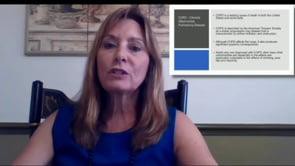 “Nothing about us without us: Patient and Family Engagement”, presented at the 2021 Food and  Nutrition Conference and Exhibition Virtual Event, October 19, 2021.“Asthma Education for Rural Health Care Providers: University of Florida Pediatric Pulmonary Division Project ECHO®”, presented at the 2022 Florida Asthma Coalition Virtual Summit, June 25, 2022RESEARCH PROJECTS:Efficacy of a New Pancrelipase Product in Cystic Fibrosis, 1990-3Nutritional Status and Progression of Cystic Fibrosis Pulmonary Disease in Children, 2000-2002. Effects of Gastrostomy Tube Feedings in Children with Cystic Fibrosis, 2001-2003Calcium and Vitamin D Intakes in Children with Asthma, 2003-5Development and Efficacy of An Asthma Education Module for WIC Dietitians, 2009-2012 Vitamin D status of children with CF, 2011-2012Demographic description of pediatric clients in sleep disorders clinic, 2013-2014RDN utilization in a pediatric sleep clinic: a retrospective, case control study, 2018- present Food Insecurity in a pediatric sleep clinic, 2019- 2020AND EAL PROJECT CONTRIBUTOR:Analyst: Gestational Diabetes, COPD, HIV, Prevention of Diabetes, Oncology Update, US Dietary Guidelines, Non-Nutritive Sweeteners UpdateLead Analyst: Gestational Diabetes Update, COPD Update, Carbohydrate Restricted Dietary Approaches, Energy Expenditure Equations in Critical IllnessCOMMUNITY ACTIVITIES:Ronald McDonald House of North Central Florida, Visiting Chef 2012-present St. Francis Catholic Academy School Board Chair, Gainesville, FL 2013-2018 Gainesville Catholic Charities volunteer Gainesville FL,2016- present“The Amazing Shake” judge, St. Patrick School, Gainesville FL, 2017“The Amazing Shake” judge, Queen of Peace Academy, Gainesville FL 2018, 2019